Příloha č. 2 ke Smlouvě o dodávce tepelné energie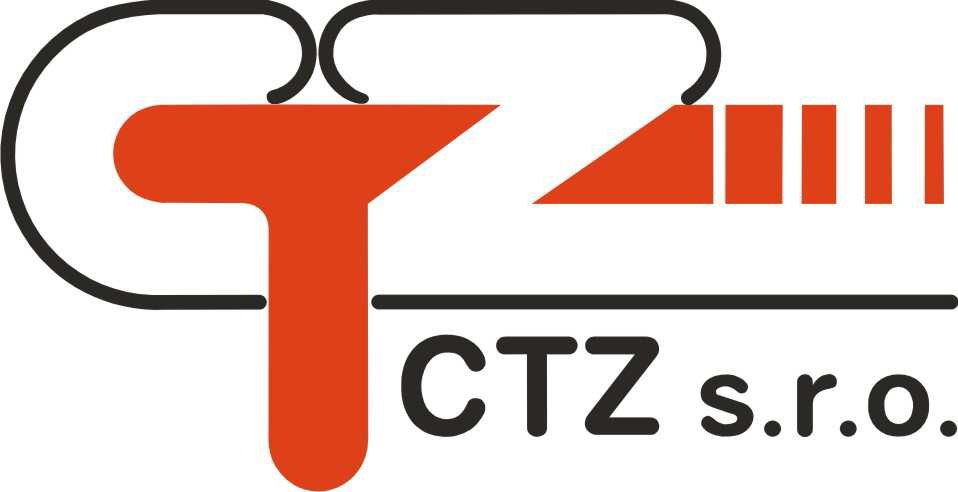 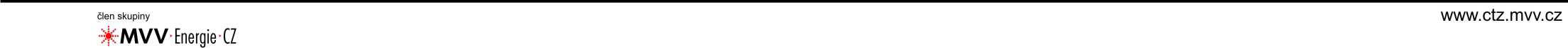 CENÍKtepelné energie pro rok 2012 platný od	1.1.2012Úroveň předání:	z objektové předávací staniceIng. Michal Chmela	Petr Heincljednatel CTZ s.r.o.	jednatel CTZ s.r.o.cena z OPSKč / GJCena bez DPH14% DPH478,00 Kč66,92 KčCena s DPH544,92 Kč